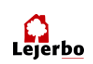 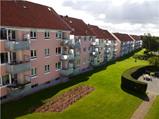  Bestyrelses møde d. 08. oktober 2020 Lejerbo afd. 004-0 Møllebakken		Hillerød d. 18-09-2020Formand. 		 Henning Thelin	HTMedlem.  		 Marianne Kehler	MKMedlem.		         	 Lene Bendtsen	LBSuppleant.		 Julie Stocklund	JSSuppleant. 		 Aage Schultz	AaSLokalinspektør.		 Morten Pedersen	MP      Møde d. 08-10-2020 kl. 16:00Mødet afholdes på lokalinspektørens kontorDagsordenPKT. 0  	Godkende referat fra sidste møde HTPKT. 1	Helhedsplan  MPPKT. 2	Grønne affalds poser HTPKT. 3	Service på markiser HTPKT. 4	Gartnerfirma i stedet for gårdmænd. Gårdmænd på Møllebakken       	PKT. 5	Manglen info LB- generel info om hvad der er sket siden sidste møde, da der stort set intet har været- skift af P-selskab .... hvad ligger til grund herfor ... og igen mgl. info- hvad sker der med ekstra p-pladser, hvor langt er det- omlægning af grønt område .... ?PKT. 6	Skift af nøgle cylinder i døre i gavlene på blokkene HT PKT. 7	Orientering ved lokalinspektøren. MPPKT. 8	Økonomi ved lokalinspektøren MPPKT. 9	To Do Liste	 Vedr. afd. 004-0 MøllebakkenVolumen i molokker.MP har regnet på volumen og kommet frem til at der mangler ca. 2 kubikmeter i rest affald, MP ser på om vi kan ændre noget på de nuværende molokker eller om vi skal havde en molok mere til rest affald.Molokker vaskes hver 14. dag.Rotte spærrer i kloarkerne lejes, placering aftales med kommunen.Service på døre og vinduer.Gårdmænd udfører servicen på døre og vinduer.PKT. 10	Nyt bestyrelsesmøde, dato aftalesPKT. 11	EventueltMed Venlig Hilsen					Henning ThelinFormand afd. 004-0 Møllebakken.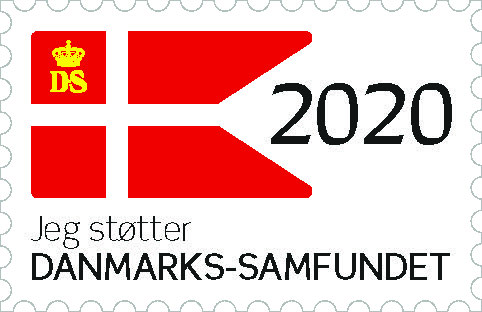 